ПУБЛИЧНАЯ ОФЕРТАо заключении Договора на оказание разовой медицинской услуги (медицинских услуг)(при стоимости медицинской услуги (медицинских услуг) менее 5 000 рублей за 1 посещение)г. Салават 			                                                                                              _____________2021г.     В соответствии со статьей 437 Гражданского Кодекса Российской Федерации (ГК РФ), настоящий документ представляет собой публичную оферту (далее  «Оферта») Общества с ограниченной ответственностью «Медсервис» (далее  - «Исполнитель»), внесенного в Единый государственный реестр юридических лиц 10.09.2004г. за основным государственным регистрационным номером № 1040203382834 Инспекцией Министерства Российской Федерации по налогам и сборам по г. Салавату Республики Башкортостан (Свидетельство о государственной регистрации юридического лица серия 02 № 004492380), действующего на основании лицензии на осуществление медицинской деятельности ЛО-02-01-008065 от 09.12.2020г., выданной Министерством Здравоохранения Республики, в лице  директора Мовергоза Сергея Викторовича, действующего на основании Устава, т.е. предложение о заключении договора разового оказания медицинской услуги, стоимость которой согласно действующему на момент акцепта Прейскуранту Исполнителя составляет менее 5 000 рублей за 1 посещение. В случае акцепта данной оферты путём оплаты услуг, предусмотренных настоящим договором, физическое лицо, которое произвело оплату, считается заключившим настоящий договор на изложенных ниже условиях (ст.438 ГК РФ) и становится Потребителем (Заказчиком) (далее - «Потребитель»).1. Термины и определения    В Договоре, если из текста настоящего Договора прямо не вытекает иное, следующие слова и выражения будут иметь указанные ниже значения:  1.1. Договор-оферта - настоящий документ, опубликованный в сети «Интернет» на официальном сайте Исполнителя www.salavatmed.ru, а также размещенный на информационных стендах.1.2. Сайт - содержимое Интернет-страниц, расположенных в сети Интернет на домене http://www.salavatmed.ru. 1.3. Информационный стенд - доска (доски) для размещения информации, расположенная (расположенные) на 1 этаже у кабинета № 173 (кабинет платных услуг), в отделении педиатрии Исполнителя, (по адресу: г. Салават, ул. Октябрьская, д. 35).1.4. Потребитель - физическое лицо, осуществившее Акцепт Оферты и являющееся потребителем медицинской услуги (медицинских услуг) по заключенному Договору.1.5. Заказчик - физическое (юридическое) лицо, имеющее намерение заказать (приобрести) либо заказывающее (приобретающее) платные медицинские услуги в соответствии с договором в пользу Потребителя.1.6. Услуга - предоставление в полном объеме стандарта медицинской помощи, либо по просьбе Потребителя в виде осуществления отдельной консультации или медицинского вмешательства, в том числе в объеме, превышающем объем выполняемого стандарта медицинской помощи.1.7.  Стандарт медицинской помощи - объем медицинской помощи Потребителю при определенном заболевании, с определенным синдромом или при определенной клинической ситуации.1.8. Сведения - документы, содержащие сведения о Потребителе, а также данные предварительных исследований и консультаций специалистов, проведенных в других лечебных учреждениях (при их наличии), и все известные Потребителю сведения о состоянии своего здоровья, в т.ч. об аллергических реакциях на лекарственные средства, о заболеваниях и иных факторах, которые могут повлиять на возможность и ход услуг, предоставляемых по настоящему Договору Исполнителем.1.9. Акцепт Оферты - полное и безоговорочное принятие Оферты путем осуществления оплаты услуг в соответствии с  Разделом 4 настоящего Договора (Оферты). После Акцепта Оферты Договор считается заключенным. Документом, подтверждающим Акцепт, является кассовый чек,  содержащий наименование, количество и стоимость услуг. 1.10. Договор - договор между Потребителем  и Исполнителем на предоставление медицинской услуги (медицинских услуг), который заключается посредством Акцепта Оферты.1.11. Посещение - визит Потребителя к специалисту (врачу) определенного профиля в целях назначения или совершения этим специалистом (врачом) лечебных манипуляций, оказания медицинских услуг вспомогательной и лечебно-диагностической службой.2. Предмет договора    2.1. Исполнитель обязуется оказать  Потребителю платные медицинские услуги  (далее  по тексту «медицинские услуги») надлежащего качества, отвечающего требованиям, предъявляемым к методам диагностики, профилактики и лечения, разрешенным на территории Российской Федерации в соответствии с перечнем видов медицинской деятельности, разрешенных лицензией Исполнителя, в соответствии с прейскурантом платных медицинских услуг (далее - Прейскурант), а Потребитель (Заказчик) обязуется своевременно оплатить оказанные медицинские услуги в порядке и размере, установленных настоящим договором.Перечень медицинских услуг, отражен в Прейскуранте, действующем на момент оказания услуг, размещенный на  Информационном стенде и в кабинете № 173 (кабинет платных услуг), а также в отделениях педиатрии, стоматологии, диагностики, кабинете МРТ, гинекологической амбулатории  Исполнителя по адресу: г. Салават, ул. Октябрьская, д. 35. Разовые медицинские услуги осуществляются в соответствии с Постановлением Правительства Российской Федерации от 04.10.2012г. № 1006 «Об утверждении правил предоставления медицинскими организациями платных медицинских услуг». При получении медицинских услуг Потребителем в обязательном порядке оформляется Уведомление о последствиях несоблюдения  указаний  (рекомендаций) ООО «Медсервис» (Приложение №4), добровольное информированное согласие на медицинское вмешательство в соответствии со ст. 20 Федерального закона Российской Федерации от 21.11.2011 г. № 323-ФЗ «Об основах охраны здоровья граждан в Российской Федерации».                  2.2.  Потребитель обязуется принимать и оплачивать медицинские услуги в соответствии с условиями настоящего Договора.       2.3.  Все медицинские термины и понятия, используемые в настоящем Договоре, понятны Потребителю.       2.4. Все медицинские услуги оказываются Исполнителем при неукоснительном соблюдении  лицензионных требований и условий, требований Закона РФ от 07.02.1992 № 2300-1 «О защите прав потребителей», Правил предоставления медицинскими организациями платных медицинских услуг (утв. Постановлением Правительства РФ от 04.10.2012 № 1006), Федерального закона от 21.11.2011 № 323-ФЗ «Об основах охраны здоровья граждан в Российской Федерации».       2.5. Исполнитель оказывает услуги по настоящему Договору в дни и часы Режима работы Исполнителя ООО «Медсервис» (Приложение 1).3. Предоставление Потребителем  необходимой для акцепта информации 3.1. Предварительным условием оказания Потребителю медицинской услуги (медицинских услуг) является либо его личное обращение в кабинет № 173 (кабинет платных услуг), ЦПМУ,  диагностическое отделение, отделение педиатрии, гинекологическую амбулаторию, кабинет МРТ  Исполнителя по адресу: г. Салават, ул. Октябрьская, д. 35 либо обращение по многоканальному номеру 8(800)250-32-90.3.2. Потребитель совместно с ответственным специалистом Исполнителя определяет перечень медицинских услуг, которые Потребитель  желает получить и сроки оказания услуг.3.3.  Акцептуя Договор Потребитель (Заказчик) подтверждает, что ему предоставлена в доступной форме информация о медицинских услугах, содержащая следующие сведения: а) информация о конкретном медицинском работнике, предоставляющем соответствующую медицинскую услугу (его профессиональном образовании и квалификации);б) о порядке оказания медицинской помощи и стандартах медицинской помощи, применяемых при предоставлении платных медицинских услуг;в) сведениях о методах оказания медицинской помощи, связанных с ними рисках, возможных видах медицинского вмешательства, их последствиях и ожидаемых результатах оказания медицинской помощи;г) другие сведения, относящиеся к предмету договора, запрошенные Потребителем или Заказчиком. 3.4. Исполнитель письменно уведомляет о последствиях несоблюдения  указаний  (рекомендаций) Исполнителя, получает добровольное информированное согласие Потребителя (законного представителя) на медицинское вмешательство, согласие на обработку персональных данных, оказывает Потребителю медицинские услуги по Прейскуранту, действующему на момент оказания медицинских услуг.4. Цена и порядок оплаты       4.1. Стоимость медицинской услуги (медицинских услуг), оказываемой (оказываемых) Исполнителем в соответствии с настоящим Договором, определяется по Прейскуранту, действующем на дату оплаты. Исполнитель вправе по своему усмотрению изменять Прейскурант. Прейскурант является официальным документом Исполнителя, содержит полный перечень медицинских услуг, оказание которых возможно в рамках настоящего Договора.      4.2. После выполнения действий, перечисленных в разделе 3 настоящего Договора, Потребитель производит оплату стоимости разовой медицинской услуги (медицинских услуг) путем внесения наличных денежных средств в кассу Исполнителя. Оплата  медицинских услуг по настоящему договору может также производится путем использования национальных платежных инструментов (банковской карты). Оплата стоимости медицинской услуги (медицинских услуг) по настоящему Договору осуществляется в порядке 100%-ой  предоплаты.     4.3. Цены, указанные в пункте 4.1 Договора, не пересматриваются (остаются неизменными) при условии получения Потребителем медицинской услуги (медицинских услуг) в установленный срок.    4.4. Пациентом по настоящему Договору является физическое лицо.     4.5. В случае несвоевременной оплаты оказанных услуг Потребителем (Заказчиком) Исполнитель вправе:- приостановить предоставление медицинских услуг Потребителю (Заказчику) до полного погашения образовавшейся задолженности, за исключением состояния, угрожающих жизни Потребителя (Заказчика);  -  взыскать с Потребителя (Заказчика) пени в размере 0,5% от суммы задолженности за каждый день просрочки.5. Основание и условия предоставления медицинских услуг    5.1. До заключения настоящего договора Потребителю (Заказчику) предоставлена информация о возможности получения соответствующих видов и объемов медицинской помощи без взимания платы в рамках программы государственных гарантий бесплатного оказания гражданам медицинской помощи и территориальной программы государственных гарантий бесплатного оказания гражданам медицинской помощи.    5.2. Медицинские услуги оказываются Исполнителем в соответствии с правоустанавливающими документами, регламентирующими деятельность медицинской организации: лицензией на осуществление медицинской деятельности № ЛО-02-01-008065 от 09.12.2020 г., выданной Министерством здравоохранения Республики Башкортостан, срок действия – бессрочно (Приложение 5), порядками, стандартами (в полном объеме порядков и стандартов, либо в объеме, превышающем соответствующий порядок и/или стандарт и/или в виде отдельных медицинских вмешательств - по соглашению сторон) и других документов, в соответствии с действующим законодательством РФ.    5.3. Предоставление медицинских услуг, предусмотренных пунктом 2.1 Договора, производится с соблюдением прав пациентов и гарантий, установленных Федеральным законом от 21.11.2011 № 323-ФЗ «Об основах охраны здоровья граждан в Российской Федерации», а также в соответствии с утвержденными компетентными государственными органами и обязательными для исполнения на территории РФ порядками и стандартами оказания медицинской помощи.     5.4. Потребитель предоставляет Исполнителю все Сведения касающиеся предмета обращения за помощью до ее оказания.     5.5. Исполнитель предоставляет Потребителю (законному представителю Потребителя) по его требованию и в доступной для него форме информацию: о состоянии его здоровья, включая сведения о результатах обследования, диагнозе, методах лечения, связанном с ними риске, возможных вариантах и последствиях медицинского вмешательства, ожидаемых результатах лечения; об используемых при предоставлении платных медицинских услуг лекарственных препаратах и медицинских изделиях, в том числе о сроках их годности (гарантийных сроках), показаниях (противопоказаниях) к применению.5.6. Исполнитель обеспечивает режим конфиденциальности и врачебной тайны в соответствии с действующим законодательством РФ.5.7. Потребитель незамедлительно ставит в известность врачей Исполнителя о любых изменениях самочувствия и состояния своего здоровья, а также других обстоятельствах, которые могут повлиять на результаты оказываемых медицинских услуг. В случае невыполнения данного условия Исполнитель не несете ответственности за ухудшение качества оказываемой услуги или состояния здоровья Потребителя, вызванной несовместимостью лечения с изменениями здоровья, о которых Исполнитель не был извещен.5.8. Потребитель (законный представитель Потребителя) дает Исполнителю согласие на обработку необходимых персональных данных Потребителя (законного представителя Потребителя), в объеме и способами, указанными в п.  1,3 ст. 3, ст. 11 Федерального закона № 152-ФЗ «О персональных данных», для целей исполнения Исполнителем обязательств по настоящему Договору.5.9. Подписываемые Сторонами акты оказанных услуг являются подтверждением оказания услуг Исполнителем Потребителю.       6. Права и обязанности Сторон6.1. Исполнитель обязуется:6.1.1.  Использовать методы диагностики, профилактики и лечения, разрешенные на территории РФ, с соблюдением предъявляемых к ним требованиям.6.1.2. При оказании медицинских услуг руководствоваться утвержденными компетентными государственными органами и обязательными для исполнения на территории РФ порядками и стандартами  оказания медицинской помощи.6.1.3.   Создать условия для оказания платных медицинских услуг.6.1.4.  Медицинские услуги в рамках настоящего договора оказывать после подписания Потребителем (законным представителем Потребителя) информированного добровольного согласия на медицинское вмешательство и согласия на использование и обработку персональных данных.6.1.5. Определить комплекс лечебных мероприятий, сообщить Потребителю (Заказчику) связанные с этим риски, последствия, ожидаемые результаты оказания медицинской помощи. Отразить результаты обследования, предварительный диагноз, возможные планы лечения в медицинской карте Потребителя (Заказчика). 6.1.6. Соблюдать врачебную тайну в соответствии с требованиями действующего законодательства РФ.6.1.7. Вести всю необходимую медицинскую документацию в установленном действующим законодательством РФ порядке.6.1.8. Вести учет видов, объемов, стоимости оказанных Потребителю (Заказчику) медицинских услуг, а также денежных средств, полученных от Потребителя (Заказчика).6.1.9. Выдать Потребителю (Заказчику) документ кассовый чек, подтверждающий произведенную оплату представленных медицинских услуг.  6.1.10. В случае если при предоставлении платных медицинских услуг требуется предоставление на возмездной основе дополнительных медицинских услуг, не предусмотренных договором, Исполнитель обязан предупредить об этом Потребителя (Заказчика).6.1.11. После исполнения договора выдать Потребителю (законному представителю Потребителя) медицинские документы (копии медицинских документов, выписки из медицинских документов), отражающие состояние его здоровья после получения платных медицинских услуг.6.2. Потребитель (Заказчик) обязуется:6.2.1. Предоставить врачу до начала оказания медицинских услуг данные предварительных исследований и консультаций специалистов, проведенных в других лечебных учреждениях (при их наличии), а также сообщить все известные сведения о состоянии своего здоровья, в т.ч. об аллергических реакциях на лекарственные средства, о заболеваниях и иных факторах, которые могут повлиять на ход лечения.6.2.2.  Ознакомиться с порядком и условиями предоставления платных медицинских услуг по настоящему договору.6.2.3.  Произвести оплату медицинской услуги в порядки и сроки, предусмотренные в настоящем Договоре.6.2.4. Выполнять все медицинские предписания, назначения, рекомендации специалистов, оказывающих медицинские услуги, соблюдать правила внутреннего распорядка Исполнителя, лечебно-охранительный режим, правила техники безопасности и пожарной безопасности.6.2.5. Не употреблять любые терапевтические препараты, лекарственные средства и травы, мази и прочее, без назначения лечащего врача.6.2.6. Соблюдать предписанный лечебно-охранительный режим, правила внутреннего распорядка Исполнителя (в том числе «Правила поведения (обязанности) Пациента» (Приложение № 3 к Договору).6.2.7.  Принять оказанные медицинские услуги в порядке, определенном в настоящем Договоре.6.2.8.  Удостоверять личной подписью: информированные добровольные согласия, согласие на использование и обработку персональных данных.6.3.Исполнитель имеет право:         6.3.1. Произвести замену лечащего врача в следующих случаях:- отсутствие врача по уважительным причинам;- невозможность установления с Потребителем терапевтического сотрудничества;- возникновение конфликтной ситуации между Потребителем и лечащим врачом.            6.3.2.Отказать в возврате денежных средств:- при неоказании или оказании некачественной медицинской услуги, если докажет, что это произошло по вине Потребителя (Заказчика);- в связи с необоснованностью жалобы Потребителя (Заказчика) в отношении объема и/или качества оказанной услуги.6.3.3. На медицинское вмешательство без согласия Заказчика (Потребителя), если оно необходимо по экстренным показаниям для устранения угрозы жизни Заказчика (Потребителя) если его состояние  не позволяет выразить свою волю.6.3.4. Приостановить оказание медицинской услуги, если в процессе исполнения обязательств выяснится неизбежность отрицательного результата или нецелесообразность дальнейшего исполнения услуги. В этом случае стороны обязаны в 10-ти дневный срок рассмотреть вопрос о целесообразности дальнейшего оказания медицинских услуг по договору.  6.3.5. Отказаться в одностороннем порядке от исполнения обязательств по настоящему договору в следующих случаях:-  при наличии/выявлении медицинских противопоказаний;- техническая и организационная невозможность (выход из строя оборудования, инструментов, отсутствие специалиста и т.д.). В указанном случае, Исполнитель не выплачивает Заказчику (Потребителю) какие либо штрафные санкции, в т.ч. неустойку (штраф, пени); - когда действия или бездействия Потребителя (Заказчика) делают невозможным исполнение медицинской услуги в полном объеме или надлежащего качества, а именно: - предоставление Потребителем (Заказчиком) неполных и/или недостоверных сведений, связанных со здоровьем;- в течение срока оказания медицинских услуг употребление Потребителем алкоголя, наркотических средств и т.п.; - несоблюдение Потребителем правил внутреннего распорядка установленных Исполнителем в лечебном учреждении.- иные основания, предусмотренные действующим законодательством.6.4. Потребитель (Заказчик) имеет право:6.4.1.  На предоставление информации о медицинской услуге.6.4.2.  На выбор лечащего врача.6.4.3. Получать медицинские услуги в соответствии с обязательными требованиями порядков оказания медицинской помощи, стандартов и иных нормативных документов, устанавливающих требования к качеству оказания медицинской помощи.6.4.4. В доступной для него форме получить информацию о состоянии своего здоровья, включая сведения о результатах обследования, наличии заболевания, его диагнозе и прогнозе, методах лечения, связанном с ними риске, возможных вариантах медицинского вмешательства, их последствиях и результатах проведенного лечения.6.4.5. На соблюдение врачебной тайны.6.4.6. На получение информации об Исполнителе, в т.ч. местонахождении, режиме работы, перечне платных медицинских услуг с указанием их стоимости, сведениях о квалификации и сертификации врачей и специалистов (указанная информация может быть получена Потребителем (Заказчиком) на информационных стендах, официальном сайте Исполнителя (www.salavatmed.ru), а также при непосредственном обращение Потребителя (Заказчика) в медицинское учреждение за оказанием медицинской услуги).6.4.7. При несоблюдении Исполнителем обязательств по срокам оказания медицинской услуги, Потребитель (Заказчик) вправе обратиться с письменным заявлением к Исполнителю. Срок рассмотрения и, при отсутствии мотивированных возражений со стороны Исполнителя, удовлетворения требований, изложенных в указанном заявлении,  составляет 10 (десять) дней с момента его получения Исполнителем.6.4.8. При неудовлетворенности оказанной медицинской услугой, Потребитель (Заказчик) вправе обратиться к Исполнителю с письменным заявлением. Исполнитель обязан в срок, не превышающий 10 (десяти) дней рассмотреть письменное заявление Потребителя (Заказчика)и, при отсутствии мотивированных возражений со стороны Исполнителя, удовлетворить требования, изложенные в указанном заявлении..6.4.9. Получить от Исполнителя, в соответствии с ч. 3 п. 1 ст. 219 Налогового кодекса Российской, документы, дающие право на получение налогового вычета из подоходного налога, в размере суммы уплаченного им за оказанные медицинские услуги.         6.4.10. Потребитель вправе в любое время отказаться от исполнения Договора на оказание платных медицинских услуг. В указанном случае, Потребитель (Заказчик) оплачивает Исполнителю медицинские или иные услуги, связанные с оказанием медицинских услуг, оказанные до получения извещения о расторжении Договора и возмещает Исполнителю расходы, произведенные им до этого момента в целях исполнения Договора.          7. Порядок сдачи-приемки услуг    7.1.  После оказания  медицинских услуг,  при отсутствии каких-либо претензий у Потребителя (Заказчика), Исполнителем составляется и Сторонами подписывается Акт оказанных услуг (по форме установленной Приложением № 2 к Договору). Необоснованный отказ Потребителя (Заказчика) от подписания указанного Акта не допускается. В случае не подписания либо не предоставления  Потребителем (Заказчиком) Исполнителю мотивированного отказа от подписания акта оказанных услуг,  акт оказанных услуг, подписанный со стороны Исполнителя, имеет силу обоюдно подписанного акта.8. Ответственность сторон8.1. За неисполнение или ненадлежащее исполнение обязательств по настоящему договору Исполнитель и Потребитель (Заказчик) несут ответственность, предусмотренную договором и действующим законодательством РФ.8.2. Исполнитель освобождается от ответственности за неисполнение или ненадлежащее исполнение своих обязанностей по договору, если докажет, что это произошло вследствие непреодолимой силы, нарушения Потребителем (Заказчиком) своих обязанностей или по другим основаниям, предусмотренным законодательством.8.3. Исполнитель не несет ответственности за качество (ненадлежащее исполнение) медицинской услуг в случае, если Потребитель (Заказчик) не соблюдает назначения и рекомендации врача по лечению.8.4. Исполнитель не несет ответственности в случаях медицинского вмешательства третьих лиц после оказания медицинских услуг Исполнителем. 8.5. Исполнитель не несет ответственности, если до оказания медицинской услуги, Потребитель (Заказчик) не исполнил обязанность по информированию врача о перенесенных заболеваниях, аллергических реакциях, противопоказаниях, если неэффективность оказанной медицинской услуги или причиненный вред явились следствием отсутствия у врача такой информации.8.6. Исполнитель не несет ответственность за наступление от применения лекарственных средств и препаратов побочных эффектов, на возможность наступления которых изготовитель таких лекарственных средств и препаратов указывал в аннотации к ним.8.7. Потребитель (Заказчик) обязан полностью возместить Исполнителю понесенные убытки, если Исполнитель не смог оказать услугу или был вынужден прекратить оказание услуги по вине Потребителя (Заказчик).8.8. Претензии и споры, возникающие между Потребителем (Заказчиком) и Исполнителем, разрешаются в соответствии с законодательством РФ. Стороны согласились, что соблюдение претензионного порядка разрешения спора по его передачи в суд является обязательным. Срок рассмотрения претензии не может превышать 10 (десять) рабочих дней. В случае не урегулирования споров мирным путем спор подлежит разрешению в суде в соответствии с действующим законодательством РФ.9. Срок действия Договора    9.1. Договор, заключенный на основании настоящей Оферты, действует до полного исполнения Сторонами принятых на себя обязательств (оказание Потребителю разовой медицинской услуги (медицинских услуг; выполнение Потребителем обязательств по оплате).    9.2. Действие Договора может быть приостановлено в связи с обстоятельствами, не зависящими от воли сторон (форс-мажорные обстоятельства, как-то, действия органов государственной власти и управления, военные действия и т.д.).10. Обработка персональных данных Потребителя    10.1. Потребитель (законный представитель Потребителя) дает свое согласие на обработку Исполнителем своих персональных данных согласно требований Федерального закона № 152-ФЗ от 27.07.2006г. «О персональных данных». Указанное согласие данных дается Потребителем (законным представителем Потребителя)  в целях получения услуг, оказываемых Исполнителем Потребителю по настоящему Договору. Согласие предоставляется на осуществление любых действий в отношении персональных данных, которые необходимы для достижения вышеуказанных целей, включая без ограничения: сбор, систематизацию, накопление, хранение, уточнение (обновление, изменение), использование, распространение (в т.ч. передача), обезличивание, блокирование, уничтожение, а также осуществление любых иных действий с персональными данными в соответствии с действующим законодательством РФ.    10.2. Потребитель (законный представитель Потребителя) признает и подтверждает, что в случае необходимости предоставления персональных данных для достижения указанных выше целей третьему лицу, а равно как при привлечении третьих лиц к оказанию услуг в указанных целях, Исполнитель вправе в необходимом объеме раскрывать для совершения вышеуказанных действий информацию о Потребителе третьим лицам, а также предоставлять таким лицам соответствующие документы, содержащие такую информацию.   10.3. Настоящее согласие дается до истечения сроков хранения соответствующей информации или медицинских документов, содержащих указанную выше информацию, определяемых в соответствии с действующим законодательством Российской Федерации, после чего может быть отозвано Потребителем  (законным представителем Потребителя) посредством направления письменного уведомления Исполнителю не менее чем за 1 (один) месяц до момента отзыва согласия.11. Прочие условия        11.1. Стороны допускают факсимильное воспроизведение подписей (факсимиле) уполномоченных на заключение сделок лиц с помощью средств механического или иного копирования. При этом факсимильная подпись будет иметь такую же силу, как и подлинная подпись уполномоченного лица.       11.2. Во всем остальном, что не предусмотрено настоящим Договором, стороны руководствуются положениями действующего законодательства РФ.           11.3. При заключении договора, Исполнитель проинформировал Потребителя (Заказчика) о возможности получения соответствующих видов и объемов медицинской помощи без взимания платы в рамках программы государственных гарантий бесплатного оказания гражданам медицинской помощи и территориальной программы государственных гарантий бесплатного оказания гражданам медицинской помощи (в том числе путем обращения в любое другое лечебное учреждение). Потребитель (Заказчик) подтверждает своё согласие на оказание платных медицинских услуг в ООО «Медсервис» и согласен их оплатить.     11.4. Неотъемлемыми частями (приложениями) к Оферте о заключении Договора на оказание  разовой медицинской услуги (медицинских услуг) являются:      - Режим работы Исполнителя ООО «Медсервис» (Приложение № 1 к Договору).      - Акт оказанных услуг (Приложение № 2 к Договору).         - Правила поведения (обязанности) Пациента (Приложение № 3 к Договору).      -  Уведомление о последствиях несоблюдения  указаний  (рекомендаций) ООО «Медсервис» (Приложение № 4 к Договору).      - Выписка из реестра лицензий (Приложение № 5 к Договору).Исполнитель:          Полное наименование: Общество с ограниченной ответственностью «Медсервис»          Сокращенное наименование: ООО «Медсервис»           Юридический адрес: 453266, Республика Башкортостан, г. Салават, ул. Октябрьская, д. 35          Фактический (почтовый) адрес: 453266, Республика Башкортостан, г. Салават, ул. Октябрьская, д. 35          ОГРН:  1040203382834                    ИНН/КПП:   0266023905/026601001          Статистические коды: ОКВЭД: 86.10., 21.20., 46.90., 47.19., 47.73, 68.20, 72.19, 85.23, 96.04                   ОКПО: 73762060; ОКАТО: 80439000000; ОКОГУ: 4210014; ОКОПФ: 12300; ОКФС: 16; ОКТМО: 80739000001          Сведения о банковских реквизитах:          Полное наименование банка:  Нижегородский филиал АБ «РОССИЯ»           Кор. счет  30101810300000000876            Расчетный счет  40702810814240000011           БИК:  042202876          Свидетельство о государственной регистрации юридического лица серия 02 № 004492380. Регистрирующий орган: Инспекция Министерства РФ по налогам и сборам по г. Салавату  Республики          Башкортостан Лицензирующий орган: Министерство здравоохранения Республики Башкортостан, адрес местонахождения:    450002, Республика Башкортостан, г. Уфа, ул. Тукаева, 23, тел. (347) 218-00-81          Контактные телефоны: т. (3476) 320-900 (многоканальный номер), т. (3476) 39-51-00 (секретарь).          Факс: т/ф (3476) 39-52-82          E-mail: secretary@salavatmed.ru          Сайт в сети «Интернет»:  www.salavatmed.ruПриложение №1Публичной офертео заключении Договора на оказание разовой медицинской услуги (медицинских услуг)Режим работы исполнителя ООО «Медсервис» Приложение № 2                                                      Публичной офертео заключении Договора на оказание разовой медицинской услуги (медицинских услуг)АКТ оказанных услугПотребитель:________________________/дата рождения                                                                                                                                                                 Приложение № 3                                                       Публичной офертео заключении Договора на оказание разовой медицинской услуги (медицинских услуг)ПРАВИЛА ПОВЕДЕНИЯ (ОБЯЗАННОСТИ) ПАЦИЕНТА           При обращении за амбулаторной и стационарной медицинской помощью в  ООО « Медсервис» пациент обязан:   -  проявлять уважение к профессиональной чести и достоинству медицинских работников;   - уважительно относиться к обслуживающему персоналу и другим пациентам;   - предоставлять достоверную информацию о состоянии здоровья, иные сведения, необходимые в процессе обследования и лечения;   - подписать информированное добровольное согласие на медицинское вмешательство или отказ от него;   - соблюдать правила личной гигиены перед обращением за медицинской помощью;   - не употреблять алкогольные напитки перед приемом у врача и во время лечения;   - соблюдать установленные сроки профилактических медицинских осмотров и диспансерного наблюдения;   - выполнять назначения и рекомендации лечащего врача;   - соблюдать режим больничного учреждения, тишину чистоту и порядок в палате и местах общего пользования, бережно относиться к имуществу, не допускать порчи мягкого и твердого инвентаря медицинского оборудования;   - выполнять требования администрации по санитарному режиму (сменная обувь, бахилы и др.), хранить верхнюю одежду в гардеробе;   - выполнять рекомендации врача по лечебному питанию;   - не употреблять запрещенные продукты питания или с истекшим сроком хранения;   - пищевые продукты хранить в полиэтиленовых пакетах с указанием фамилии пациента палаты;   - самовольно не покидать отделение без разрешения заведующего;    - выполнять введенные ограничительные меры во время эпидемий и повышенной заболеваемости;   - не вредить здоровью других граждан, курить в отведенных для этого местах;   - свидания с посетителями проводить в установленное время в зале свиданий;   - своевременно оплатить платные медицинские услуги согласно установленному порядку оказания платных медицинских услуг в ООО «Медсервис»;   - соблюдать чистоту на территории ООО « Медсервис»;   - чётко выполнять указания сотрудников в случае возникновения чрезвычайных ситуаций;   - соблюдать правила пожарной безопасности и пропускного режима.Приложение № 4Публичной офертео заключении Договора на оказание разовой медицинской услуги (медицинских услуг)УВЕДОМЛЕНИЕ о последствиях несоблюдения  указаний  (рекомендаций) ООО «Медсервис» ООО «Медсервис» в лице директора Мовергоза Сергея Викторовича, в соответствии с п.15  Правил предоставления медицинскими организациями платных медицинских услуг (утв. постановлением Правительства РФ от 04.10.2012г. №1006) уведомляет Вас о том, что несоблюдение  указаний (рекомендаций) ООО «Медсервис», в том числе  назначенного режима  лечения, могут снизить качество предоставляемой платной медицинской услуги, повлечь за собой невозможность ее завершения или отрицательно сказаться на состоянии здоровья.несоблюдения указаний (рекомендаций) ООО «Медсервис», до заключения договора на оказание платных медицинских услуг, ознакомлен (а).Экземпляр уведомления о последствиях несоблюдения указаний (рекомендаций) ООО «Медсервис» получил (а).  Директор  	    С.В.Мовергоз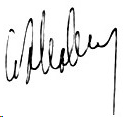 № п/пНаименование подразделенияВремя работы1.Поликлиника:Ежедневнос 08:00 до 20:00в субботу:с 09:00 до 14:00воскресенье - выходной2.в т.ч. регистратураЕжедневнос 07:30 до 20:00в субботус 08:30 до 14:00воскресенье - выходной3.Приемный покойКруглосуточно4.Стационар КруглосуточноКод услугиНазвание услугиКоличествоЦена по прейскурантуИтого сумма оплаченнаяВ ИТОГЕВ ИТОГЕНастоящим стороны  подтверждают, что медицинские услуги оказаны в полном объеме, своевременно и качественно.Настоящим стороны  подтверждают, что медицинские услуги оказаны в полном объеме, своевременно и качественно.Настоящим стороны  подтверждают, что медицинские услуги оказаны в полном объеме, своевременно и качественно.Настоящим стороны  подтверждают, что медицинские услуги оказаны в полном объеме, своевременно и качественно.Настоящим стороны  подтверждают, что медицинские услуги оказаны в полном объеме, своевременно и качественно.Настоящим стороны  подтверждают, что медицинские услуги оказаны в полном объеме, своевременно и качественно.Настоящим стороны  подтверждают, что медицинские услуги оказаны в полном объеме, своевременно и качественно.Настоящим стороны  подтверждают, что медицинские услуги оказаны в полном объеме, своевременно и качественно.Претензии к ООО "Медсервис" отсутствуют.От Исполнителя ООО "Медсервис"ПотребительПотребитель_________________/____________________________/  _________________/____________________________/  _________________/______________/  _________________/______________/  _________________/______________/  _________________/______________/  Подпись Врача                      ФИО Врача( по доверенности №_____от ___.__.202_г.)Подпись Врача                      ФИО Врача( по доверенности №_____от ___.__.202_г.)       Подпись и ФИО Потребителя     Заказчик________________________________                     Подпись и ФИО Потребителя     Заказчик________________________________                     Подпись и ФИО Потребителя     Заказчик________________________________                     Подпись и ФИО Потребителя     Заказчик________________________________              ФИО:  Паспорт серии _______ номер______________,выдан __________________________________Прож. по адресу: тел. Я, с уведомлением  о последствияхподписьФИО Потребителя (Заказчика)